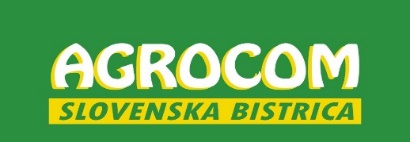 V podjetju AGROCOM  d.o.o. imamo odlične sodelavce, ki jih odlikujejo predanost podjetju, zaupanje, odgovornost, želja po uspehu in timski duh. Zaradi dobrega dela podjetje raste in potrebujemo novo delovno moč.SERVISER (m/ž)Smo pooblaščeni prodajalec  in serviser  proizvodov  blagovnih znamk Husqvarna,   Stihl, pa tudi  drugih blagovnih znamk in medse vabimo serviserja (m/ž).Znanje v našem podjetju visoko cenimo, zato boste deležni kvalitetnih izobraževanj, imeli boste možnost osebnega in strokovnega razvoja. Novi sodelavec bo zadolžen za:servisna dela na strojih  in napravah  iz prodajnega programa podjetja,vodenje dokumentacije o servisnih storitvah  (delovni nalogi, poraba materiala in opravljene servisne ure), ipd.Izpolnjujete naslednje pogoje?Imate končano vsaj IV. stopnjo tehnične strokovne izobrazbe, delovne izkušnje na področju servisiranja (zaželeno v »podobni branži«),imate vsaj pasivno znanje tujega jezika, nemščina in/ali angleščina,poznavanje dela z računalnikom (v tehniki)vozniški izpit B kategorije,ste natančni, iznajdljivi, urejeni,  vztrajniste  dovzetni za informacije in nova znanja, imate  odgovoren odnos do dela in ste sposobni samostojnega dela si znate učinkovito  organizirati svoje delo in določiti prioritete in vam osebna komunikacija in komunikacija v pisni obliki ne predstavljata težav.Za svoje delo boste pošteno in redno plačani ter primerno stimulativno nagrajeni.Če smo vas prepričali, pošljite vašo prijavo  na elektronski naslov : uprava@agrocom.si 